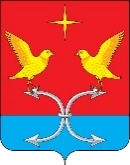 АДМИНИСТРАЦИЯ СПЕШНЕВСКОГО СЕЛЬСКОГО ПОСЕЛЕНИЯПОСТАНОВЛЕНИЕ«15» октября 2019 года                                                                    №  25д. ГолянкаОб утверждения перечня первичных средств пожаротушения для индивидуальных жилых домов частного сектора и в местах общественного пользования населенных пунктов           В целях обеспечения пожарной безопасности на территории Спешневского сельского поселения в соответствии с Федеральным законом от 12 декабря 1994 г. № 69-ФЗ «О пожарной безопасности», от 6 октября 2003 года № 131-ФЗ «Об общих принципах организации местного самоуправления в Российской Федерации», администрация Спешневского сельского поселения       п о с т а н о в л я е т:Утвердить прилагаемые:Перечень первичных средств тушения пожаров и протиивопожарного инвентаря, которые граждане обязаны иметь в помещениях и строениях, находящихся в их собственности (пользовании) на территории Спешневского сельского поселения (Приложение 1).Перечень первичных средств тушения пожаров и протиивопожарного инвентара, которыми должны быть оснащены территории общего пользования сельских населенных пунктов Спешневского сельского поселения (Приложение 2).Настоящее постановление разместить на официальном сайте администрации Корсаковского района  и обнародовать  на Информационном стенде администрации Спешневского сельского поселения.  Контроль за исполнением настоящего постановления оставляю за сосбой.Глава сельского поселения                                                                  С. В. ЛемяговПриложение № 1к постановлению главыадминистрации Спешневского поселенияот  15 октября 2019г. № 25ПЕРЕЧЕНЬпервичных средств пожаротушения для индивидуальныхжилых домов частного сектора Спешневского поселения1. У каждого жилого дома на летний период должна быть установлена ёмкость с водой (бочка) объёмом не менее 0,2 куб.м., укомплектованная ведрами и ящик для песка. Ящики для песка должны иметь объем 0,5; 1,0 или 3,0 куб.м. и комплектоваться совковой лопатой. Конструкция ящика должна обеспечивать удобство извлечения песка и исключать попадание осадков.2. На стенах индивидуальных жилых домов (калитках или воротах домовладений) должны вывешиваться таблички с изображением инвентаря, с которым жильцы этих домов обязаны явиться на тушение пожара.3. Каждое жилое строение оборудуется огнетушителем, который должен содержаться в соответствии с паспортными данными и в исправном состоянии.Пожарный инвентарь должен храниться в легко доступном месте. Использование первичных средств пожаротушения, немеханизированного пожарного инструмента и инвентаря для хозяйственных и прочих нужд, не связанных с тушением пожара, запрещается.Приложение № 2к постановлению главыадминистрации Спешневского поселенияот  15 октября 2019г. № 25Переченьпервичных средств тушения пожаров и протиивопожарного инвентара, которыми должны быть оснащены территории общего пользования сельских населенных пунктов Спешневского сельского поселения№ п/пНаименование первичных средств пожаротушения, немеханизированного инструмента и инвентаряКоличествоЛом1Багор1Крюк с деревянной рукояткой1Ведро2Асбестовое полотно, грубошерстная ткань или войлок (кошма, покрывало из негорючего материала)1Лопата штыковая1Лопата совковая1Вилы1Тележка для перевозки оборудования1Приставная лестница1№ п/пНаименование первичных средств пожаротушения, немеханизированного инструмента и инвентаряНормы комплектации пожарного щита1.Огнетушители (рекомендуемые):- воздушно-пенные (ОВП)вместимостью 10  л;- порошковые (ОП)вместимостью, л/массой огнетушащего состава, кг                                                                       ОП-10/9                                                                        ОП-5/42122.Лом 13.Багор14.Ведро15.Асбестовое полотно, грубошерстная ткань или войлок (кошма, покрывало из негорючего материала)16.Лопата штыковая1